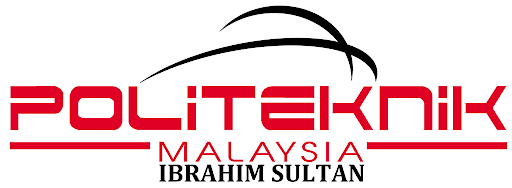 BORANG PERMOHONAN PELEKAT KENDERAAN PERIBADI* Sila pastikan borang dikumpulkan di peringkat jabatan/unit dan jumlah keseluruhan menyamai bilangan kakitangan bertugas.* Borang yang dihantar secara perseorangan tidak akan diproses.* Permohonan perubahan selepas pendaftaran dan penyerahan stiker adalah tidak dibenarkan. Sila majukan permohonan bertulis dan kembalikan stiker asal   bagi tujuan penggantian.* Potong mana yang tidak berkenaan.----------------------------------------------------------------------------------------------------------------------------------------------------------Untuk Kegunaan Unit Khidmat PengurusanTuan/Puan	: …………………………………………………………Jabatan/Unit  	: …………………………………………………………Bersama-sama ini disertakan ………….. keping pelekat kenderaan bagi nombor pendaftaran ……………………………………….…….. tuan/puan. Sila pastikan pelekat tersebut digunakan pada kenderaan yang didaftarkan di bawah Politeknik Ibrahim Sultan bagi tujuan kawalan keselamatan.Sekian, terima kasih.Pengesahan 	: 		………………………………… 	Cop Jawatan	:		…………………………………Tarikh		:		…………………………………	* Catatan : Sila simpan slip ini bagi tujuan semakan apabila perlu.NAMA PEMOHON:………………………………………………………………………………JABATAN / UNIT:……………………………………………………………………………….BILANGAN KEPERLUAN STIKER:*  Tiada Kenderaan  /  (01) Satu  /  (02) DuaNO. KENDERAAN:……………………………………… ( * Kereta / Motorsikal )……………………………………… ( * Kereta / Motorsikal )TANDATANGAN PEMOHON :……………………………………….Tarikh : NO. SIRI 1. ………………….2. ………………….